Worksheet 1: Present ProgressiveCHAN, Shuk Ling HeatherThe Hong Kong Institute of EducationUse a color pencil or a highlighter to highlight the Present Continuous Tense in the sentences. e.g. What is he doing?He is sleeping.(Adapted from: https://www.youtube.com/watch?v=a6Eozn55Lqs)Mum/Dad is at work. She/he is calling to see what the family members are doing:Mum/Dad: What is X doing? / What are X and Y doing?Help Dad/Mum write down the answers using present continuous tense while listening.e.g. Mum/Dad: 	What is Mary doing? You:			Mary is washing the dishes. 	Mum/Dad: 	What are Candy and Ken doing?	You:			Candy and Ken are playing football._______________________________________________________________________________________________________________________________________________________________________________________________________________________________________________________________What are your family members doing at 8pm tonight (and/or 7am)? Draw their actions and write sentences using present continuous tense.What is she doing?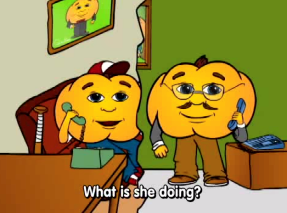 She is eating diner.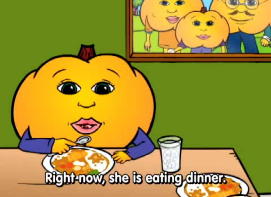 He is reading and writing.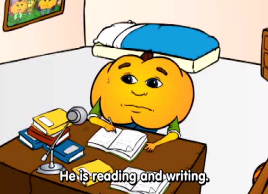 I am doing homework.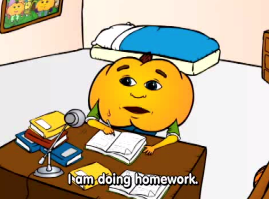 She is jumping and swimming.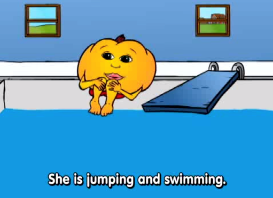 He is playing baseball over there.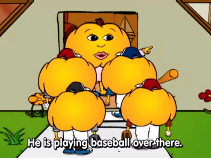 He is throwing.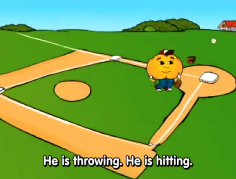 He is hitting.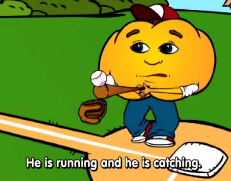 He is running and he is catching.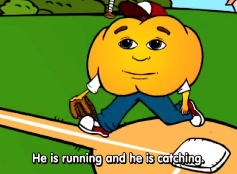 We are coming.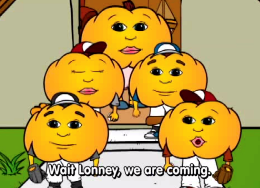 e.g.Mum is cooking dinner.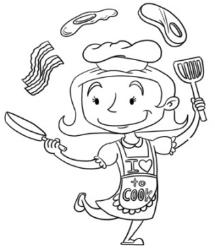 ____________________________________________________________________________________________________________________________________